Response form 5. How often do you visit Park Wood? Once a day Several times a day Once a week Several times a week Once a month Several times a month 2-3 times a year  Never  Other If other, please state how frequently.6. When you visit Park Wood, is it to: Walk Walk the dog Horse ride Watch wildlife Cycle Run OtherIf other, please state what activity you do when you visit the wood.7. When do you usually visit Park Wood? Weekends Week days Both8. What time of day do you visit? Morning Afternoon EveningAs part of our ongoing work to improve Park Wood, we will be installing new way markers on the footpaths within the wood.Below is the current path network.Our proposed path network is as follows: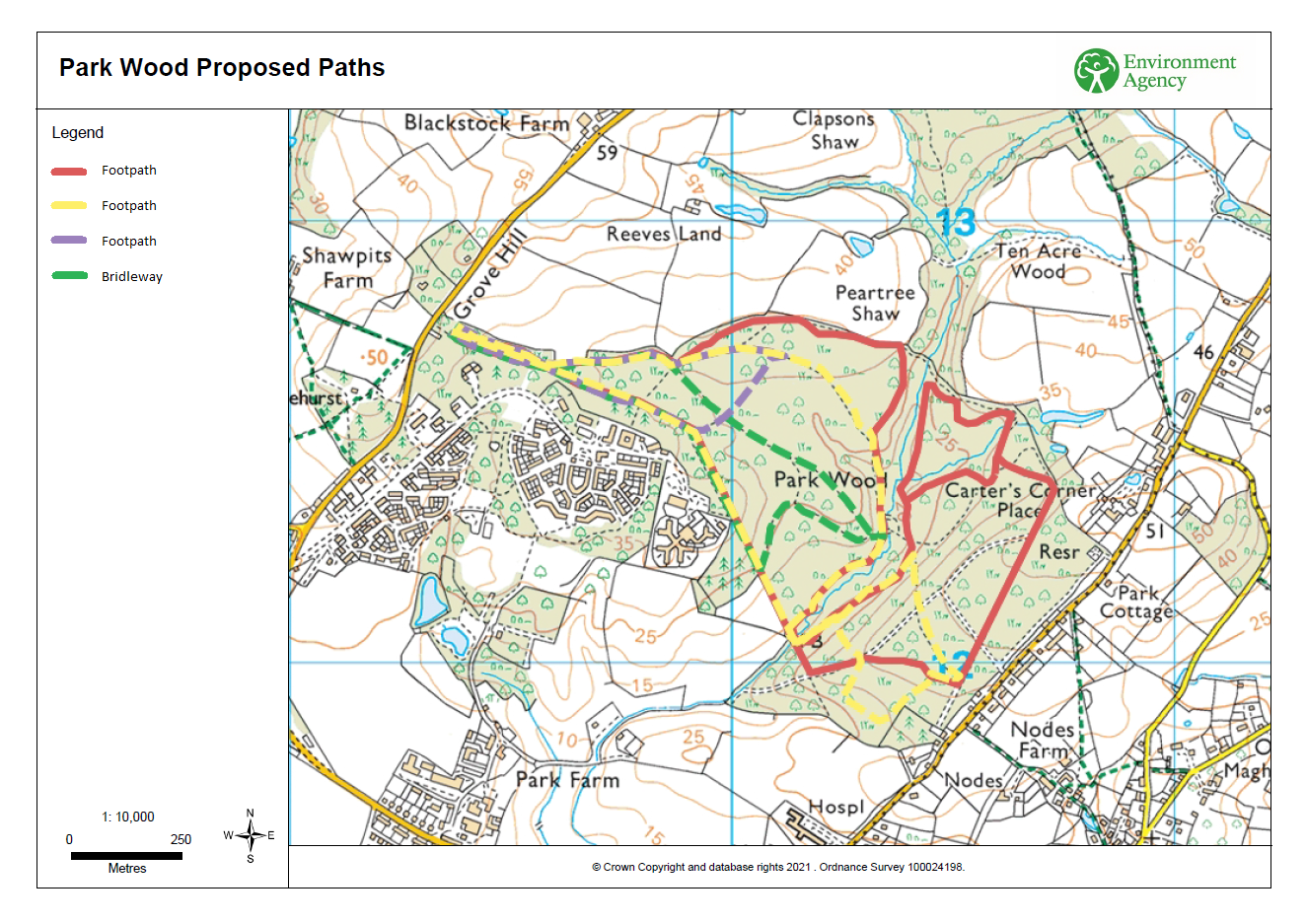 9. Will you use any of the paths proposed? Yes No10. Are you aware of any paths on this proposal which are not suitable, or are inaccessible? Yes NoIf yes, which paths and why.11. Do you have any other feedback about this proposal?About youPrivacy and keeping in touchWe, the Environment Agency, will keep your details until we have notified you about publication of the response document.We will not share your details with any other third party without your explicit consent unless required to by law.You can withdraw your consent at any time by contacting us at: park.wood@environment-agency.gov.uk We are the data controller for the personal data you provide.For further information on how we deal with your personal data please see our Personal Information Charter or contact our Data Protection team at DataProtection@environment-agency.gov.ukHow we will use your informationWe will publish a summary response on Citizen Space within 2 weeks of this consultation closing and before we implement any changes. It will include a summary of the comments and queries we received. It will not include individual comments. We will outline our recommendations that will have taken the comments into account. We will circulate a link to our response to all consultees and other interested parties who have asked to be kept informed. In line with the Freedom of Information Act 2000, we may be required to publish your response to this consultation, but will not include any personal information. If you have requested your response to be kept confidential, we may still be required to provide a summary of it. For more information see our Personal Information Charter.We are running this consultation in accordance with the guidance set out in the government's consultation principles. If you have any questions or complaints about the way this consultation has been carried out, please contact  consultation.enquiries@environment-agency.gov.ukReturning your responseYour response to this consultation needs to be returned by 11.45pm, 27 January 2022. We would like you to use this form if you are not submitting your response online. You can return it by email to park.wood@environment-agency.gov.uk  Or by post to:Environment Agency
Pevensey OfficeCoast RoadPevenseyEast SussexBN24 6NDIf you have any questions specifically about this consultation, please email park.wood@environment-agency.gov.ukWe welcome your views on the proposed paths at Park Wood1. What is your name?Name:2. What is your email address?By providing us with your email address you consent for us to email you about the consultation, and you will also receive an email acknowledging your responseEmail:3. Please tell us if you are responding as an individual or on behalf of an organisation or group. Responding as an individual Responding as an organisation or group Other If you are responding on behalf of an organisation or group, please tell us who you are responding on behalf of and include its type, for example, business, environmental group.If you selected 'other' please provide further explanation to support your answer.4. Can we publish your response?This is a required question to enable us to analyse your response. Yes No  Yes but not my name Yes but not my email  Yes but not my name and email If you do not want us to publish your response, please indicate the reason.